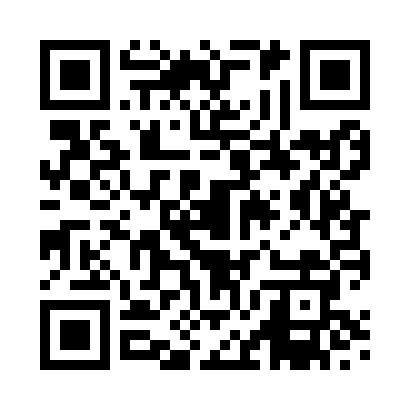 Prayer times for Uffington, Lincolnshire, UKMon 1 Jul 2024 - Wed 31 Jul 2024High Latitude Method: Angle Based RulePrayer Calculation Method: Islamic Society of North AmericaAsar Calculation Method: HanafiPrayer times provided by https://www.salahtimes.comDateDayFajrSunriseDhuhrAsrMaghribIsha1Mon2:544:431:066:449:2811:172Tue2:554:431:066:449:2811:173Wed2:554:441:066:449:2811:174Thu2:564:451:066:449:2711:175Fri2:564:461:066:449:2611:166Sat2:574:471:076:449:2611:167Sun2:574:481:076:439:2511:168Mon2:584:491:076:439:2411:169Tue2:584:501:076:439:2411:1510Wed2:594:511:076:429:2311:1511Thu3:004:521:076:429:2211:1512Fri3:004:531:076:429:2111:1413Sat3:014:541:086:419:2011:1414Sun3:024:561:086:419:1911:1315Mon3:024:571:086:409:1811:1316Tue3:034:581:086:399:1711:1217Wed3:045:001:086:399:1611:1218Thu3:045:011:086:389:1511:1119Fri3:055:021:086:389:1311:1120Sat3:065:041:086:379:1211:1021Sun3:065:051:086:369:1111:0922Mon3:075:061:086:359:0911:0923Tue3:085:081:086:359:0811:0824Wed3:095:091:086:349:0611:0725Thu3:095:111:086:339:0511:0626Fri3:105:121:086:329:0311:0627Sat3:115:141:086:319:0211:0528Sun3:125:151:086:309:0011:0429Mon3:125:171:086:298:5911:0330Tue3:135:181:086:288:5711:0231Wed3:145:201:086:278:5511:01